Приложение 4К Порядку проведения проверок у субъектов хозяйствования сферы торговли и услуг, в том числе ресторанного хозяйства, качества продукции, соблюдения обязательных требований по безопасности продукции, а также соблюдения правил торговли и предоставления услуг (пункт 3.5.), утвержденному Приказом Министерства экономического развития Донецкой Народной Республики от 13.10.2015г. № 80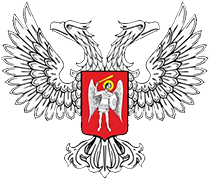 Инспекция по защите прав потребителейДонецкой Народной Республики83001, г.Донецк, ул.Челюскинцев, 184, тел.: (062) 335-36-49 , Факс: (062) 338-13-50 ,E-mail: DNRPotreb@mail.ruПРЕДПИСАНИЕ № ___об устранении выявленных нарушений  ____________________                                                               «___» ___________ 20__года(наименование населенного пункта,района, города)____________________________________________________________________________   (должность, фамилия, имя, отчество должностного лица, выдавшего предписание)На основании результатов (плановая / внеплановая) проверки Инспекции по защите прав потребителей Донецкой Народной Республики и с целью прекращения нарушений законодательства о защите прав потребителей, руководствуясь статьей 27 Закона Донецкой Народной Республики «О защите прав потребителей», субъекту хозяйствования предоставлено предписание к Акту проверки от «____» _______________ 20___ года №____.По результатам осуществления мероприятия государственного контроля, с целью прекращения нарушений законодательства о защите прав потребителей, руководствуясь требованиями статей 5 и 27 Закона Донецкой Народной Республики «О защите прав потребителей»ПРЕДПИСЫВАЮ:__________________________________________________________________________________________________________________________________________________________________________________________________________________________________________________________________________________________________________________________________________________________________(наименование субъекта хозяйствования и/или его обособленного подразделения или фамилия, имя, отчество физического лица – предпринимателя, адрес)Выполнить следующие требования в целях устранения допущенных нарушений:__________________________________________________________________________________________________________________________________  ___________________________________________________________________________________________________________________________________ ___________________________________________________________________________________________________________________________________ ____________________________________________________________________________________________________________________________________Примечание. В соответствии с ч.22 ст.7 Закона Донецкой Народной Республики «О государственном надзоре в сфере хозяйственной деятельности» предписывающие документы относительно устранения нарушений требований законодательства могут быть обжалованы в соответствующем республиканском органе исполнительной власти или суде в установленном законодательством Донецкой Народной Республики порядке.ПРЕДПИСАНИЕ ПРЕДЪЯВЛЕНО К ИСПОЛНЕНИЮ: «____»  ____________ 20___ года.СРОК ВЫПОЛНЕНИЯ ПРЕДПИСАНИЯ:  до «____» __________ 20___ года включительно. __________________________________                              ___________________ (фамилия, имя, отчество должностного                                                 (подпись)                              лица, выдавшего предписание)__________________________________                             ______________________руководитель (должностное лицо,                                                                  (подпись)уполномоченное руководителем) юридического лица или физическоголица-предпринимателя)Предписание направлено заказным письмом с уведомлением (в случае необходимости) «____» ____________ 20___ года по адресу: _____________________________________________________Предписание отправлено через почтовое отделение №____«___» ___________ 20___год                                   ________________                                                                                  (подпись уполномоченного лица)